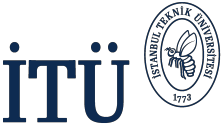 Ders Planı COURSE PLANDersin Fizik Mühendisliği Öğrenci Çıktılarıyla İlişkisiÖlçek:	    1: Az,    2: Kısmi,    3: Tam Relationship of the Course to Physics Engineering Student OutcomesScaling:	        1: Little,    2: Partial,    3: Full Ders kaynakları ve Başarı değerlendirme sistemi (Course materials and Assessment criteria)Dersin Adı:  Dalgalar FiziğiDersin Adı:  Dalgalar FiziğiDersin Adı:  Dalgalar FiziğiDersin Adı:  Dalgalar FiziğiDersin Adı:  Dalgalar FiziğiDersin Adı:  Dalgalar FiziğiCourse Name:  Wave PhysicsCourse Name:  Wave PhysicsCourse Name:  Wave PhysicsCourse Name:  Wave PhysicsCourse Name:  Wave PhysicsCourse Name:  Wave PhysicsCourse Name:  Wave PhysicsKod(Code)Yarıyıl(Semester)Yarıyıl(Semester)Kredi(Local Credits)Kredi(Local Credits)AKTS Kredi(ECTS Credits)AKTS Kredi(ECTS Credits)AKTS Kredi(ECTS Credits)Ders Uygulaması,  Saat/Hafta(Course Implementation, Hours/Week)Ders Uygulaması,  Saat/Hafta(Course Implementation, Hours/Week)Ders Uygulaması,  Saat/Hafta(Course Implementation, Hours/Week)Ders Uygulaması,  Saat/Hafta(Course Implementation, Hours/Week)Ders Uygulaması,  Saat/Hafta(Course Implementation, Hours/Week)Kod(Code)Yarıyıl(Semester)Yarıyıl(Semester)Kredi(Local Credits)Kredi(Local Credits)AKTS Kredi(ECTS Credits)AKTS Kredi(ECTS Credits)AKTS Kredi(ECTS Credits)Ders (Theoretical)Ders (Theoretical)Uygulama(Tutorial)Uygulama(Tutorial)Laboratuar(Laboratory)FIZ214 / FIZ 214E 44447773322-Bölüm / Program(Department/Program)Bölüm / Program(Department/Program)Fizik Mühendisliği (Physics Engineering)Fizik Mühendisliği (Physics Engineering)Fizik Mühendisliği (Physics Engineering)Fizik Mühendisliği (Physics Engineering)Fizik Mühendisliği (Physics Engineering)Fizik Mühendisliği (Physics Engineering)Fizik Mühendisliği (Physics Engineering)Fizik Mühendisliği (Physics Engineering)Fizik Mühendisliği (Physics Engineering)Fizik Mühendisliği (Physics Engineering)Fizik Mühendisliği (Physics Engineering)Dersin Türü(Course Type)Dersin Türü(Course Type)Zorunlu (Compulsory)Zorunlu (Compulsory)Zorunlu (Compulsory)Zorunlu (Compulsory)Zorunlu (Compulsory)Dersin Dili(Course Language)Dersin Dili(Course Language)Dersin Dili(Course Language)Türkçe/İngilizce (Turkish/English)Türkçe/İngilizce (Turkish/English)Türkçe/İngilizce (Turkish/English)Dersin Önkoşulları(Course Prerequisites)Dersin Önkoşulları(Course Prerequisites)FIZ 132 MIN DD veya FIZ 132E MIN DD veya FIZ 213 MIN DD veya FIZ 213E MIN DD veya FIZ 102E MIN DD veya FIZ 102 MIN DD veya FIZ 106 MIN DD veya FIZ 106E MIN DD veya FIZ 101 MIN DD veya FIZ 101E MIN DDFIZ 132 MIN DD veya FIZ 132E MIN DD veya FIZ 213 MIN DD veya FIZ 213E MIN DD veya FIZ 102E MIN DD veya FIZ 102 MIN DD veya FIZ 106 MIN DD veya FIZ 106E MIN DD veya FIZ 101 MIN DD veya FIZ 101E MIN DDFIZ 132 MIN DD veya FIZ 132E MIN DD veya FIZ 213 MIN DD veya FIZ 213E MIN DD veya FIZ 102E MIN DD veya FIZ 102 MIN DD veya FIZ 106 MIN DD veya FIZ 106E MIN DD veya FIZ 101 MIN DD veya FIZ 101E MIN DDFIZ 132 MIN DD veya FIZ 132E MIN DD veya FIZ 213 MIN DD veya FIZ 213E MIN DD veya FIZ 102E MIN DD veya FIZ 102 MIN DD veya FIZ 106 MIN DD veya FIZ 106E MIN DD veya FIZ 101 MIN DD veya FIZ 101E MIN DDFIZ 132 MIN DD veya FIZ 132E MIN DD veya FIZ 213 MIN DD veya FIZ 213E MIN DD veya FIZ 102E MIN DD veya FIZ 102 MIN DD veya FIZ 106 MIN DD veya FIZ 106E MIN DD veya FIZ 101 MIN DD veya FIZ 101E MIN DDFIZ 132 MIN DD veya FIZ 132E MIN DD veya FIZ 213 MIN DD veya FIZ 213E MIN DD veya FIZ 102E MIN DD veya FIZ 102 MIN DD veya FIZ 106 MIN DD veya FIZ 106E MIN DD veya FIZ 101 MIN DD veya FIZ 101E MIN DDFIZ 132 MIN DD veya FIZ 132E MIN DD veya FIZ 213 MIN DD veya FIZ 213E MIN DD veya FIZ 102E MIN DD veya FIZ 102 MIN DD veya FIZ 106 MIN DD veya FIZ 106E MIN DD veya FIZ 101 MIN DD veya FIZ 101E MIN DDFIZ 132 MIN DD veya FIZ 132E MIN DD veya FIZ 213 MIN DD veya FIZ 213E MIN DD veya FIZ 102E MIN DD veya FIZ 102 MIN DD veya FIZ 106 MIN DD veya FIZ 106E MIN DD veya FIZ 101 MIN DD veya FIZ 101E MIN DDFIZ 132 MIN DD veya FIZ 132E MIN DD veya FIZ 213 MIN DD veya FIZ 213E MIN DD veya FIZ 102E MIN DD veya FIZ 102 MIN DD veya FIZ 106 MIN DD veya FIZ 106E MIN DD veya FIZ 101 MIN DD veya FIZ 101E MIN DDFIZ 132 MIN DD veya FIZ 132E MIN DD veya FIZ 213 MIN DD veya FIZ 213E MIN DD veya FIZ 102E MIN DD veya FIZ 102 MIN DD veya FIZ 106 MIN DD veya FIZ 106E MIN DD veya FIZ 101 MIN DD veya FIZ 101E MIN DDFIZ 132 MIN DD veya FIZ 132E MIN DD veya FIZ 213 MIN DD veya FIZ 213E MIN DD veya FIZ 102E MIN DD veya FIZ 102 MIN DD veya FIZ 106 MIN DD veya FIZ 106E MIN DD veya FIZ 101 MIN DD veya FIZ 101E MIN DDDersin Mesleki Bileşene Katkısı, %(Course Category by Content, %)Dersin Mesleki Bileşene Katkısı, %(Course Category by Content, %)Temel Bilim(Basic Sciences)Temel Bilim(Basic Sciences)Temel Mühendislik(Engineering Science)Temel Mühendislik(Engineering Science)Temel Mühendislik(Engineering Science)Temel Mühendislik(Engineering Science)Temel Mühendislik(Engineering Science)Mühendislik/Mimarlık Tasarım (Engineering/Architecture Design)Mühendislik/Mimarlık Tasarım (Engineering/Architecture Design)Genel Eğitim(General Education)Genel Eğitim(General Education)Dersin Mesleki Bileşene Katkısı, %(Course Category by Content, %)Dersin Mesleki Bileşene Katkısı, %(Course Category by Content, %)%100 (100%)%100 (100%)Dersin Tanımı(Course Description)Dersin Tanımı(Course Description)Sinüzoidal salınımlar, kompleks üstel fonksiyon ile basit harmonik hareketin tanımlanması, periyodik titreşimlerin üst üste bindirilmesi, normal kipler ve koordinatlar, sürekli sistemlerin serbest salınımları, Fourier analizi, sönümlü ve zorlanmış salınımlar, rezonans, ilerleyen dalgalar, yansıma, empedans, ses dalgaları, Elektomanyetik dalgalar, Elektromanyetik dalgalarda girişim ve kırınım, optik bölgede elektromanyetik dalgalar, kırma indisi, kutuplanma.Sinüzoidal salınımlar, kompleks üstel fonksiyon ile basit harmonik hareketin tanımlanması, periyodik titreşimlerin üst üste bindirilmesi, normal kipler ve koordinatlar, sürekli sistemlerin serbest salınımları, Fourier analizi, sönümlü ve zorlanmış salınımlar, rezonans, ilerleyen dalgalar, yansıma, empedans, ses dalgaları, Elektomanyetik dalgalar, Elektromanyetik dalgalarda girişim ve kırınım, optik bölgede elektromanyetik dalgalar, kırma indisi, kutuplanma.Sinüzoidal salınımlar, kompleks üstel fonksiyon ile basit harmonik hareketin tanımlanması, periyodik titreşimlerin üst üste bindirilmesi, normal kipler ve koordinatlar, sürekli sistemlerin serbest salınımları, Fourier analizi, sönümlü ve zorlanmış salınımlar, rezonans, ilerleyen dalgalar, yansıma, empedans, ses dalgaları, Elektomanyetik dalgalar, Elektromanyetik dalgalarda girişim ve kırınım, optik bölgede elektromanyetik dalgalar, kırma indisi, kutuplanma.Sinüzoidal salınımlar, kompleks üstel fonksiyon ile basit harmonik hareketin tanımlanması, periyodik titreşimlerin üst üste bindirilmesi, normal kipler ve koordinatlar, sürekli sistemlerin serbest salınımları, Fourier analizi, sönümlü ve zorlanmış salınımlar, rezonans, ilerleyen dalgalar, yansıma, empedans, ses dalgaları, Elektomanyetik dalgalar, Elektromanyetik dalgalarda girişim ve kırınım, optik bölgede elektromanyetik dalgalar, kırma indisi, kutuplanma.Sinüzoidal salınımlar, kompleks üstel fonksiyon ile basit harmonik hareketin tanımlanması, periyodik titreşimlerin üst üste bindirilmesi, normal kipler ve koordinatlar, sürekli sistemlerin serbest salınımları, Fourier analizi, sönümlü ve zorlanmış salınımlar, rezonans, ilerleyen dalgalar, yansıma, empedans, ses dalgaları, Elektomanyetik dalgalar, Elektromanyetik dalgalarda girişim ve kırınım, optik bölgede elektromanyetik dalgalar, kırma indisi, kutuplanma.Sinüzoidal salınımlar, kompleks üstel fonksiyon ile basit harmonik hareketin tanımlanması, periyodik titreşimlerin üst üste bindirilmesi, normal kipler ve koordinatlar, sürekli sistemlerin serbest salınımları, Fourier analizi, sönümlü ve zorlanmış salınımlar, rezonans, ilerleyen dalgalar, yansıma, empedans, ses dalgaları, Elektomanyetik dalgalar, Elektromanyetik dalgalarda girişim ve kırınım, optik bölgede elektromanyetik dalgalar, kırma indisi, kutuplanma.Sinüzoidal salınımlar, kompleks üstel fonksiyon ile basit harmonik hareketin tanımlanması, periyodik titreşimlerin üst üste bindirilmesi, normal kipler ve koordinatlar, sürekli sistemlerin serbest salınımları, Fourier analizi, sönümlü ve zorlanmış salınımlar, rezonans, ilerleyen dalgalar, yansıma, empedans, ses dalgaları, Elektomanyetik dalgalar, Elektromanyetik dalgalarda girişim ve kırınım, optik bölgede elektromanyetik dalgalar, kırma indisi, kutuplanma.Sinüzoidal salınımlar, kompleks üstel fonksiyon ile basit harmonik hareketin tanımlanması, periyodik titreşimlerin üst üste bindirilmesi, normal kipler ve koordinatlar, sürekli sistemlerin serbest salınımları, Fourier analizi, sönümlü ve zorlanmış salınımlar, rezonans, ilerleyen dalgalar, yansıma, empedans, ses dalgaları, Elektomanyetik dalgalar, Elektromanyetik dalgalarda girişim ve kırınım, optik bölgede elektromanyetik dalgalar, kırma indisi, kutuplanma.Sinüzoidal salınımlar, kompleks üstel fonksiyon ile basit harmonik hareketin tanımlanması, periyodik titreşimlerin üst üste bindirilmesi, normal kipler ve koordinatlar, sürekli sistemlerin serbest salınımları, Fourier analizi, sönümlü ve zorlanmış salınımlar, rezonans, ilerleyen dalgalar, yansıma, empedans, ses dalgaları, Elektomanyetik dalgalar, Elektromanyetik dalgalarda girişim ve kırınım, optik bölgede elektromanyetik dalgalar, kırma indisi, kutuplanma.Sinüzoidal salınımlar, kompleks üstel fonksiyon ile basit harmonik hareketin tanımlanması, periyodik titreşimlerin üst üste bindirilmesi, normal kipler ve koordinatlar, sürekli sistemlerin serbest salınımları, Fourier analizi, sönümlü ve zorlanmış salınımlar, rezonans, ilerleyen dalgalar, yansıma, empedans, ses dalgaları, Elektomanyetik dalgalar, Elektromanyetik dalgalarda girişim ve kırınım, optik bölgede elektromanyetik dalgalar, kırma indisi, kutuplanma.Sinüzoidal salınımlar, kompleks üstel fonksiyon ile basit harmonik hareketin tanımlanması, periyodik titreşimlerin üst üste bindirilmesi, normal kipler ve koordinatlar, sürekli sistemlerin serbest salınımları, Fourier analizi, sönümlü ve zorlanmış salınımlar, rezonans, ilerleyen dalgalar, yansıma, empedans, ses dalgaları, Elektomanyetik dalgalar, Elektromanyetik dalgalarda girişim ve kırınım, optik bölgede elektromanyetik dalgalar, kırma indisi, kutuplanma.Dersin Tanımı(Course Description)Dersin Tanımı(Course Description)Sinusoidal oscillations, definition of simple harmonic motion with complex exponential function, superposition of periodic oscillations, normal modes and coordinates, free oscillations of continuous systems, Fourier analysis, damped and forced oscillations ,resonance, travelling waves, reflection, impedance, sound waves, electromagnetic waves, interference and diffraction, electromagnetic waves in the optic range, refractive index and polarization.Sinusoidal oscillations, definition of simple harmonic motion with complex exponential function, superposition of periodic oscillations, normal modes and coordinates, free oscillations of continuous systems, Fourier analysis, damped and forced oscillations ,resonance, travelling waves, reflection, impedance, sound waves, electromagnetic waves, interference and diffraction, electromagnetic waves in the optic range, refractive index and polarization.Sinusoidal oscillations, definition of simple harmonic motion with complex exponential function, superposition of periodic oscillations, normal modes and coordinates, free oscillations of continuous systems, Fourier analysis, damped and forced oscillations ,resonance, travelling waves, reflection, impedance, sound waves, electromagnetic waves, interference and diffraction, electromagnetic waves in the optic range, refractive index and polarization.Sinusoidal oscillations, definition of simple harmonic motion with complex exponential function, superposition of periodic oscillations, normal modes and coordinates, free oscillations of continuous systems, Fourier analysis, damped and forced oscillations ,resonance, travelling waves, reflection, impedance, sound waves, electromagnetic waves, interference and diffraction, electromagnetic waves in the optic range, refractive index and polarization.Sinusoidal oscillations, definition of simple harmonic motion with complex exponential function, superposition of periodic oscillations, normal modes and coordinates, free oscillations of continuous systems, Fourier analysis, damped and forced oscillations ,resonance, travelling waves, reflection, impedance, sound waves, electromagnetic waves, interference and diffraction, electromagnetic waves in the optic range, refractive index and polarization.Sinusoidal oscillations, definition of simple harmonic motion with complex exponential function, superposition of periodic oscillations, normal modes and coordinates, free oscillations of continuous systems, Fourier analysis, damped and forced oscillations ,resonance, travelling waves, reflection, impedance, sound waves, electromagnetic waves, interference and diffraction, electromagnetic waves in the optic range, refractive index and polarization.Sinusoidal oscillations, definition of simple harmonic motion with complex exponential function, superposition of periodic oscillations, normal modes and coordinates, free oscillations of continuous systems, Fourier analysis, damped and forced oscillations ,resonance, travelling waves, reflection, impedance, sound waves, electromagnetic waves, interference and diffraction, electromagnetic waves in the optic range, refractive index and polarization.Sinusoidal oscillations, definition of simple harmonic motion with complex exponential function, superposition of periodic oscillations, normal modes and coordinates, free oscillations of continuous systems, Fourier analysis, damped and forced oscillations ,resonance, travelling waves, reflection, impedance, sound waves, electromagnetic waves, interference and diffraction, electromagnetic waves in the optic range, refractive index and polarization.Sinusoidal oscillations, definition of simple harmonic motion with complex exponential function, superposition of periodic oscillations, normal modes and coordinates, free oscillations of continuous systems, Fourier analysis, damped and forced oscillations ,resonance, travelling waves, reflection, impedance, sound waves, electromagnetic waves, interference and diffraction, electromagnetic waves in the optic range, refractive index and polarization.Sinusoidal oscillations, definition of simple harmonic motion with complex exponential function, superposition of periodic oscillations, normal modes and coordinates, free oscillations of continuous systems, Fourier analysis, damped and forced oscillations ,resonance, travelling waves, reflection, impedance, sound waves, electromagnetic waves, interference and diffraction, electromagnetic waves in the optic range, refractive index and polarization.Sinusoidal oscillations, definition of simple harmonic motion with complex exponential function, superposition of periodic oscillations, normal modes and coordinates, free oscillations of continuous systems, Fourier analysis, damped and forced oscillations ,resonance, travelling waves, reflection, impedance, sound waves, electromagnetic waves, interference and diffraction, electromagnetic waves in the optic range, refractive index and polarization.Dersin Amacı(Course Objectives)Dersin Amacı(Course Objectives)Periodik hareketleri,Mekanik ve ses dalgalarını,Sınır etkilerini,Elektromanyetik dalgaların genel özellikleriniYansıma, kırılma ve girişimi öğretmekDalgalarda empedans kavramını ve empedans uyumunu öğretmekPeriodik hareketleri,Mekanik ve ses dalgalarını,Sınır etkilerini,Elektromanyetik dalgaların genel özellikleriniYansıma, kırılma ve girişimi öğretmekDalgalarda empedans kavramını ve empedans uyumunu öğretmekPeriodik hareketleri,Mekanik ve ses dalgalarını,Sınır etkilerini,Elektromanyetik dalgaların genel özellikleriniYansıma, kırılma ve girişimi öğretmekDalgalarda empedans kavramını ve empedans uyumunu öğretmekPeriodik hareketleri,Mekanik ve ses dalgalarını,Sınır etkilerini,Elektromanyetik dalgaların genel özellikleriniYansıma, kırılma ve girişimi öğretmekDalgalarda empedans kavramını ve empedans uyumunu öğretmekPeriodik hareketleri,Mekanik ve ses dalgalarını,Sınır etkilerini,Elektromanyetik dalgaların genel özellikleriniYansıma, kırılma ve girişimi öğretmekDalgalarda empedans kavramını ve empedans uyumunu öğretmekPeriodik hareketleri,Mekanik ve ses dalgalarını,Sınır etkilerini,Elektromanyetik dalgaların genel özellikleriniYansıma, kırılma ve girişimi öğretmekDalgalarda empedans kavramını ve empedans uyumunu öğretmekPeriodik hareketleri,Mekanik ve ses dalgalarını,Sınır etkilerini,Elektromanyetik dalgaların genel özellikleriniYansıma, kırılma ve girişimi öğretmekDalgalarda empedans kavramını ve empedans uyumunu öğretmekPeriodik hareketleri,Mekanik ve ses dalgalarını,Sınır etkilerini,Elektromanyetik dalgaların genel özellikleriniYansıma, kırılma ve girişimi öğretmekDalgalarda empedans kavramını ve empedans uyumunu öğretmekPeriodik hareketleri,Mekanik ve ses dalgalarını,Sınır etkilerini,Elektromanyetik dalgaların genel özellikleriniYansıma, kırılma ve girişimi öğretmekDalgalarda empedans kavramını ve empedans uyumunu öğretmekPeriodik hareketleri,Mekanik ve ses dalgalarını,Sınır etkilerini,Elektromanyetik dalgaların genel özellikleriniYansıma, kırılma ve girişimi öğretmekDalgalarda empedans kavramını ve empedans uyumunu öğretmekPeriodik hareketleri,Mekanik ve ses dalgalarını,Sınır etkilerini,Elektromanyetik dalgaların genel özellikleriniYansıma, kırılma ve girişimi öğretmekDalgalarda empedans kavramını ve empedans uyumunu öğretmekDersin Amacı(Course Objectives)Dersin Amacı(Course Objectives)To gain knowledge on :Periodic motion,Mechanical and sound waves, Boundary effects,General properties of electromagnetic wavesReflection, refraction and interference.Impedance and impedance matchingTo gain knowledge on :Periodic motion,Mechanical and sound waves, Boundary effects,General properties of electromagnetic wavesReflection, refraction and interference.Impedance and impedance matchingTo gain knowledge on :Periodic motion,Mechanical and sound waves, Boundary effects,General properties of electromagnetic wavesReflection, refraction and interference.Impedance and impedance matchingTo gain knowledge on :Periodic motion,Mechanical and sound waves, Boundary effects,General properties of electromagnetic wavesReflection, refraction and interference.Impedance and impedance matchingTo gain knowledge on :Periodic motion,Mechanical and sound waves, Boundary effects,General properties of electromagnetic wavesReflection, refraction and interference.Impedance and impedance matchingTo gain knowledge on :Periodic motion,Mechanical and sound waves, Boundary effects,General properties of electromagnetic wavesReflection, refraction and interference.Impedance and impedance matchingTo gain knowledge on :Periodic motion,Mechanical and sound waves, Boundary effects,General properties of electromagnetic wavesReflection, refraction and interference.Impedance and impedance matchingTo gain knowledge on :Periodic motion,Mechanical and sound waves, Boundary effects,General properties of electromagnetic wavesReflection, refraction and interference.Impedance and impedance matchingTo gain knowledge on :Periodic motion,Mechanical and sound waves, Boundary effects,General properties of electromagnetic wavesReflection, refraction and interference.Impedance and impedance matchingTo gain knowledge on :Periodic motion,Mechanical and sound waves, Boundary effects,General properties of electromagnetic wavesReflection, refraction and interference.Impedance and impedance matchingTo gain knowledge on :Periodic motion,Mechanical and sound waves, Boundary effects,General properties of electromagnetic wavesReflection, refraction and interference.Impedance and impedance matchingDersin Öğrenme Çıktıları (Course Learning Outcomes)Dersin Öğrenme Çıktıları (Course Learning Outcomes)Periyodik hareketler Periyodik hareketlerin üstüste bindirilmesi Serbest titreşimler Zorlamalı titreşimler ve rezonans olayı Birbirine bağlı sistemler, normal kipler, normal koordinatlarSürekli sistemlerde normal kiplerFourier analizi. Duran ve hareket eden Dalgalar. Sınır etkileri ve girişimKırınımEmpedansPeriyodik hareketler Periyodik hareketlerin üstüste bindirilmesi Serbest titreşimler Zorlamalı titreşimler ve rezonans olayı Birbirine bağlı sistemler, normal kipler, normal koordinatlarSürekli sistemlerde normal kiplerFourier analizi. Duran ve hareket eden Dalgalar. Sınır etkileri ve girişimKırınımEmpedansPeriyodik hareketler Periyodik hareketlerin üstüste bindirilmesi Serbest titreşimler Zorlamalı titreşimler ve rezonans olayı Birbirine bağlı sistemler, normal kipler, normal koordinatlarSürekli sistemlerde normal kiplerFourier analizi. Duran ve hareket eden Dalgalar. Sınır etkileri ve girişimKırınımEmpedansPeriyodik hareketler Periyodik hareketlerin üstüste bindirilmesi Serbest titreşimler Zorlamalı titreşimler ve rezonans olayı Birbirine bağlı sistemler, normal kipler, normal koordinatlarSürekli sistemlerde normal kiplerFourier analizi. Duran ve hareket eden Dalgalar. Sınır etkileri ve girişimKırınımEmpedansPeriyodik hareketler Periyodik hareketlerin üstüste bindirilmesi Serbest titreşimler Zorlamalı titreşimler ve rezonans olayı Birbirine bağlı sistemler, normal kipler, normal koordinatlarSürekli sistemlerde normal kiplerFourier analizi. Duran ve hareket eden Dalgalar. Sınır etkileri ve girişimKırınımEmpedansPeriyodik hareketler Periyodik hareketlerin üstüste bindirilmesi Serbest titreşimler Zorlamalı titreşimler ve rezonans olayı Birbirine bağlı sistemler, normal kipler, normal koordinatlarSürekli sistemlerde normal kiplerFourier analizi. Duran ve hareket eden Dalgalar. Sınır etkileri ve girişimKırınımEmpedansPeriyodik hareketler Periyodik hareketlerin üstüste bindirilmesi Serbest titreşimler Zorlamalı titreşimler ve rezonans olayı Birbirine bağlı sistemler, normal kipler, normal koordinatlarSürekli sistemlerde normal kiplerFourier analizi. Duran ve hareket eden Dalgalar. Sınır etkileri ve girişimKırınımEmpedansPeriyodik hareketler Periyodik hareketlerin üstüste bindirilmesi Serbest titreşimler Zorlamalı titreşimler ve rezonans olayı Birbirine bağlı sistemler, normal kipler, normal koordinatlarSürekli sistemlerde normal kiplerFourier analizi. Duran ve hareket eden Dalgalar. Sınır etkileri ve girişimKırınımEmpedansPeriyodik hareketler Periyodik hareketlerin üstüste bindirilmesi Serbest titreşimler Zorlamalı titreşimler ve rezonans olayı Birbirine bağlı sistemler, normal kipler, normal koordinatlarSürekli sistemlerde normal kiplerFourier analizi. Duran ve hareket eden Dalgalar. Sınır etkileri ve girişimKırınımEmpedansPeriyodik hareketler Periyodik hareketlerin üstüste bindirilmesi Serbest titreşimler Zorlamalı titreşimler ve rezonans olayı Birbirine bağlı sistemler, normal kipler, normal koordinatlarSürekli sistemlerde normal kiplerFourier analizi. Duran ve hareket eden Dalgalar. Sınır etkileri ve girişimKırınımEmpedansPeriyodik hareketler Periyodik hareketlerin üstüste bindirilmesi Serbest titreşimler Zorlamalı titreşimler ve rezonans olayı Birbirine bağlı sistemler, normal kipler, normal koordinatlarSürekli sistemlerde normal kiplerFourier analizi. Duran ve hareket eden Dalgalar. Sınır etkileri ve girişimKırınımEmpedansDersin Öğrenme Çıktıları (Course Learning Outcomes)Dersin Öğrenme Çıktıları (Course Learning Outcomes)Periodic motions Superposition of periodical motionsFree oscillationsForced oscillations and resonance Coupled systems, normal modes and normal coordinatesNormal modes on continuous systemsFourier analysis. Standing and travelling waves Boundary effects and interferenceDiffractionImpedancePeriodic motions Superposition of periodical motionsFree oscillationsForced oscillations and resonance Coupled systems, normal modes and normal coordinatesNormal modes on continuous systemsFourier analysis. Standing and travelling waves Boundary effects and interferenceDiffractionImpedancePeriodic motions Superposition of periodical motionsFree oscillationsForced oscillations and resonance Coupled systems, normal modes and normal coordinatesNormal modes on continuous systemsFourier analysis. Standing and travelling waves Boundary effects and interferenceDiffractionImpedancePeriodic motions Superposition of periodical motionsFree oscillationsForced oscillations and resonance Coupled systems, normal modes and normal coordinatesNormal modes on continuous systemsFourier analysis. Standing and travelling waves Boundary effects and interferenceDiffractionImpedancePeriodic motions Superposition of periodical motionsFree oscillationsForced oscillations and resonance Coupled systems, normal modes and normal coordinatesNormal modes on continuous systemsFourier analysis. Standing and travelling waves Boundary effects and interferenceDiffractionImpedancePeriodic motions Superposition of periodical motionsFree oscillationsForced oscillations and resonance Coupled systems, normal modes and normal coordinatesNormal modes on continuous systemsFourier analysis. Standing and travelling waves Boundary effects and interferenceDiffractionImpedancePeriodic motions Superposition of periodical motionsFree oscillationsForced oscillations and resonance Coupled systems, normal modes and normal coordinatesNormal modes on continuous systemsFourier analysis. Standing and travelling waves Boundary effects and interferenceDiffractionImpedancePeriodic motions Superposition of periodical motionsFree oscillationsForced oscillations and resonance Coupled systems, normal modes and normal coordinatesNormal modes on continuous systemsFourier analysis. Standing and travelling waves Boundary effects and interferenceDiffractionImpedancePeriodic motions Superposition of periodical motionsFree oscillationsForced oscillations and resonance Coupled systems, normal modes and normal coordinatesNormal modes on continuous systemsFourier analysis. Standing and travelling waves Boundary effects and interferenceDiffractionImpedancePeriodic motions Superposition of periodical motionsFree oscillationsForced oscillations and resonance Coupled systems, normal modes and normal coordinatesNormal modes on continuous systemsFourier analysis. Standing and travelling waves Boundary effects and interferenceDiffractionImpedancePeriodic motions Superposition of periodical motionsFree oscillationsForced oscillations and resonance Coupled systems, normal modes and normal coordinatesNormal modes on continuous systemsFourier analysis. Standing and travelling waves Boundary effects and interferenceDiffractionImpedanceHaftaKonularDersin ÖğrenmeÇıktıları1Dalgalara giriş1, 82Serbest salınımlar, basit salınan sistemler, periodik hareket, mod (kip), serbestlik derecesi, süperpozisyon, doğal frekans, normal koordinatlar1, 23Vuru, Çoklu serbestlik derecelerinde serbest salınımlar2,34Duran dalgalar, dağınım (dispersion) bağıntısı5, 65Fourier analizi76Sönümlenen salınımlar, normal modlar (kipler) ve atenuasyon4, 67Zorlanan salınıcılar48Rezonans49Hareket eden dalgalar, empedans, 810Enine ve boyuna dalgalar , ses dalgaları811Yansıma 912Modülasyonlar ve dalga paketleri8,913Empedans ve empedans uyumu10,1114Optik bölgede dalgalar, kırınım girişim, kutuplanma10WeeksTopicsCourse Learning Outcomes1Introduction to waves1, 82Free osciallations, periodic motion, modes, degree of freedom, natural frequency, normal coordinates1, 23Beats, szstems with multiple degrees of freedom2,34Standing waves, dispersion5, 65Fourier analysis76Damped oscialations, attenuation4, 67Forced oscillations48Resonance49Travelling waves, impedance 810Transverse and longitudinal waves, sound waves811Reflection912Modulations and wave packets8,913Impedance and impedance matching10,1114Waves in optical range, diffraction and interference10Programın mezuna kazandıracağı bilgi ve beceriler (programa ait çıktılar)Katkı SeviyesiKatkı SeviyesiKatkı SeviyesiProgramın mezuna kazandıracağı bilgi ve beceriler (programa ait çıktılar)1231Matematik, Bilim ve Mühendislik bilgilerini uygulayabilme X2Data analizi yapabilmek ve deney tasarlayıp yürütebilmekX3İhtiyacı karşılayacak sistem, bileşen ve süreçleri dizayn edebilme4Displinler arası çalışma gerçekleştirebilmex5Mühendislik problemlerini belirleyebilme, formüle edebilme ve çözebilmeX6Mesleki ve ahlaki sorumluluklarını anlayabilme7Etkili bir şekilde iletişim kurabilmex8Global/sosyal anlamda mühendislik çözümlerinin etkilerini anlayabilme9Hayat boyu öğrenimin önemini kavrayabilme ve benimsemex10Modern meselelerle ilgili bilgi sahibi olabilme x11Mühendislik uygulamaları için gerekli modern mühendislik araçlarını, tekniklerini kullanabilmeProgram Student OutcomesLevel of ContributionLevel of ContributionLevel of ContributionProgram Student Outcomes1231Ability to Apply Knowledge of Mathematics,Science, and EngineeringX2Ability to Design and Conduct Experiments,as well as to Analyze and Interpret Data3Ability to Design a System, Component, or Process to Meet Desired Needs4Ability to Function on Multi-Disciplinary Teams5Ability to Identify, Formulate, and Solve Engineering ProblemsX6Understanding of Professional and Ethical ResponsibilityX7Ability to Communicate Effectively8Broad Education Necessary to Understand the Impact of Engineering Solutions in a Global/Societal Context9Recognition of the Need For, and an Ability to Engage in Life-Long LearningX10Knowledge of Contemporary IssuesX11Ability to Use the Techniques, Skills, and Modern Engineering Tools Necessary for Engineering PracticeTarih (Date)25.03.2019Bölüm onayı (Departmental approval)Fizik Mühendisliği Bölümü(Physics Engineering)Ders Kitabı(Textbook)Diğer Kaynaklar(Other References)Ödevler ve Projeler(Homework & Projects)---Ödevler ve Projeler(Homework & Projects)---Laboratuvar Uygulamaları(Laboratory Work)---Laboratuvar Uygulamaları(Laboratory Work)---Bilgisayar Kullanımı(Computer Usage)---Bilgisayar Kullanımı(Computer Usage)---Diğer Uygulamalar(Other Activities)---Diğer Uygulamalar(Other Activities)---Başarı DeğerlendirmeSistemi (Assessment Criteria)Faaliyetler(Activities)Adedi(Quantity)Genel Nota Katkı, %(Effects on Grading, %)Başarı DeğerlendirmeSistemi (Assessment Criteria)Yıl İçi Sınavları(Midterm Exams)Başarı DeğerlendirmeSistemi (Assessment Criteria)Kısa Sınavlar(Quizzes)Başarı DeğerlendirmeSistemi (Assessment Criteria)Ödevler(Homework)Başarı DeğerlendirmeSistemi (Assessment Criteria)Projeler(Projects)Başarı DeğerlendirmeSistemi (Assessment Criteria)Dönem Ödevi/Projesi(Term Paper/Project)Başarı DeğerlendirmeSistemi (Assessment Criteria)Laboratuvar Uygulaması(Laboratory Work)Başarı DeğerlendirmeSistemi (Assessment Criteria)Diğer Uygulamalar(Other Activities)Başarı DeğerlendirmeSistemi (Assessment Criteria)Final Sınavı(Final Exam)